社團法人臺灣園藝輔助治療協會Taiwan Horticultural Therapy Association (THTA)
                委託辦理園藝治療課程申請單  填寫日期：   年    月    日填妥後請mail至協會，如有任何問題請聯繫協會秘書處。   臺灣園藝輔助治療協會(THTA)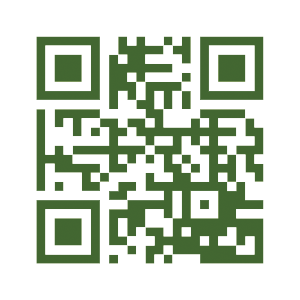 會址: 11641台北市文山區和興路52巷9號電話：(02)2236-9529  傳真：(02)2236-0160電子信箱：thtasecretary0420@gmail.com官網：http://thta.org.tw/index.php申請單位負責人職稱上課地點電話上課地點行動電話上課地點Email課程活動需求及內容說明課程資訊上課時間：　　年 　　　月　　　日，上午：　　　下午：上課時間：　　年 　　　月　　　日，上午：　　　下午：上課時間：　　年 　　　月　　　日，上午：　　　下午：課程資訊時數/次數： 時數/次數： 時數/次數： 參加對象備註：備註：備註：上課人數經費預算講師費：材料費：請款方式： 講師費：材料費：請款方式： 講師費：材料費：請款方式： 園藝治療師(是否指定園藝治療師，如無將由協會安排)(是否指定園藝治療師，如無將由協會安排)(是否指定園藝治療師，如無將由協會安排)